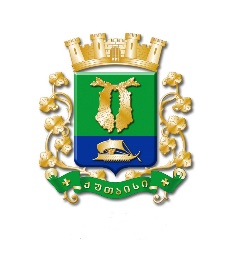 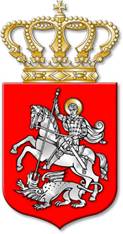 ს  ა  ქ  ა  რ  თ  ვ  ე  ლ  ოქალაქ  ქუთაისის  მუნიციპალიტეტის  საკრებულოგ  ა  ნ  კ  ა  რ  გ  უ  ლ  ე  ბ  ა№    382    ქალაქი  ქუთაისი		27		მაისი			2021  წელიქალაქ ქუთაისის მუნიციპალიტეტის მერიასა და შეზღუდული პასუხისმგებლობისსაზოგადოება „ქართულ–ამერიკული რეპროდუქციული კლინიკა „რეპროარტს“(საიდენტიფიკაციო კოდის №404945244) შორის 2018 წლის 5 ივლისს გაფორმებული№26 ნასყიდობის ხელშეკრულებით გათვალისწინებული საინვესტიციო პირობისშეცვლასთან დაკავშირებით  ქალაქ ქუთაისის მუნიციპალიტეტის მერისათვისთანხმობის მიცემის თაობაზე 
	საქართველოს ორგანული კანონის „ადგილობრივი თვითმმართველობის კოდექსი“ 1634 მუხლის პირველი პუნქტის „ა“ ქვეპუნქტის, საქართველოს სამოქალაქო კოდექსის 398-ე მუხლისა და საქართველოს ზოგადი ადმინისტრაციული კოდექსის 54-ე მუხლის მე-2 პუნქტის საფუძველზე:მუხლი 1. ახალი კორონავირუსით („COVID-19“) გამოწვეული ეპიდემიიდან ან/და პანდემიიდან გამომდინარე, მიეცეს თანხმობა ქალაქ ქუთაისის მუნიციპალიტეტის მერს, იოსებ ხახალეიშვილს ქალაქ ქუთაისის მუნიციპალიტეტის მერიასა და შეზღუდული პასუხისმგებლობის საზოგადოება „ქართულ–ამერიკული რეპროდუქციული კლინიკა „რეპროარტს“ (საიდენტიფიკაციო კოდის №404945244) შორის 2018 წლის 5 ივლისს გაფორმებული №26 ხელშეკრულების მე-4 მუხლის პირველი პუნქტით გათვალისწინებული საინვესტიციო ვალდებულების (ერთი მილიონი ლარის ინვესტიცია და მინიმუმ 30 ადამიანის დასაქმება) შესრულების ვადის, 2022 წლის 5 ივლისამდე გაგრძელების თაობაზე.მუხლი 2. შეზღუდული პასუხისმგებლობის საზოგადოება „ქართულ–ამერიკული რეპროდუქციული კლინიკა „რეპროარტს“ (საიდენტიფიკაციო კოდის №404945244) დაეკისროს ქალაქ ქუთაისის მუნიციპალიტეტის მერიასა და შეზღუდული პასუხისმგებლობის საზოგადოება „ქართულ–ამერიკული რეპროდუქციული კლინიკა „რეპროარტს“ (საიდენტიფიკაციო კოდის №404945244) შორის 2018 წლის 5 ივლისს გაფორმებული №26 ნასყიდობის ხელშეკრულებით გათვალისწინებული საინვესტიციო ვალდებულების შეუსრულებლობის გამო დარიცხული პირგასამტეხლოს: 120 000.00 (ას ოცი ათასი) ლარის გადახდა ქალაქ ქუთაისის მუნიციპალიტეტის სასარგებლოდ (სახაზინო კოდი 300183287 – შემოსავალი ხელშეკრულების პირობების დარღვევის გამო დაკისრებული პირგასამტეხლოდან).  მუხლი 3. დაევალოს ქალაქ ქუთაისის მუნიციპალიტეტის მერს, იოსებ ხახალეიშვილს უზრუნველყოს ქალაქ ქუთაისის მუნიციპალიტეტის მერიასა და შეზღუდული პასუხისმგებლობის საზოგადოება „ქართულ–ამერიკული რეპროდუქციული კლინიკა „რეპროარტს“ (საიდენტიფიკაციო კოდის №404945244) შორის 2018 წლის 5 ივლისს გაფორმებულ №26 ნასყიდობის ხელშეკრულებაში შესაბამისი ცვლილების განხორციელება. მუხლი 4. განკარგულება შეიძლება გასაჩივრდეს, კანონით დადგენილი წესით, ქუთაისის საქალაქო სასამართლოში (ვ.კუპრაძის ქუჩა №11), მისი გაცნობიდან ერთი თვის ვადაში.       მუხლი 5. განკარგულება ძალაში შევიდეს 2021 წლის 28 აპრილიდან. საკრებულოს  თავმჯდომარე			ირაკლი  შენგელია